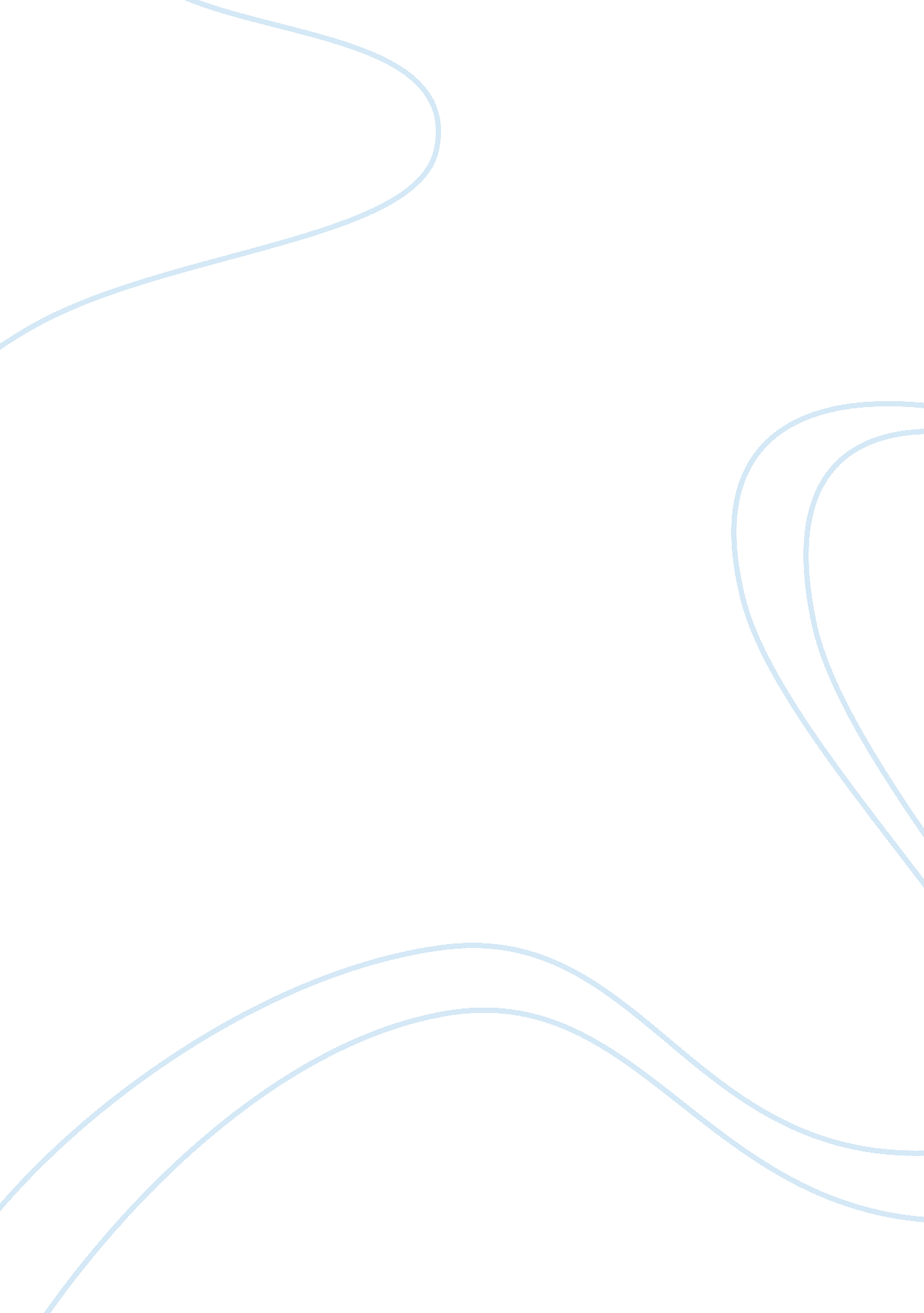 The ten plagues of egyptPhilosophy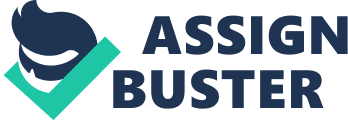 TAKE HOME SHEET After hearing the full version of this song in class your challenge is to memorize and/or remix it!!!! First God sent, Plague number one, Turned the Nile into the blood. All the people in Egypt were feeling pretty low, They told Pharaoh " Let them Go! " Then God sent Plague number two, Jumping frogs all over you. All the people in Egypt were feeling pretty low, They told Pharaoh " Let them Go! " Then God sent Plague number three, Swarms of gnats from head to knee. All the people in Egypt were feeling pretty low, They told Pharaoh " Let them Go! " Then God sent, Plague number four, Filthy? All the people in Egypt were feeling pretty low, They told Pharaoh " Let them Go! " Then God sent, Plague number? All the livestock up and died. All the people in Egypt were feeling pretty low, They told Pharaoh " Let them Go! " Then God sent Plague number six, Boils and sores to make you sick. All the people in Egypt were feeling pretty low, They told Pharaoh " Let them Go! " Then God sent Plague number seven, Hail and lighting down from heaven. They told Pharaoh " Let them Go! " Then God sent, Plague number eight, Locust came and they sure ate. All the people in Egypt were feeling pretty low, They told Pharaoh " Let them Go! " Then God sent Plague number nine, Total darkness all the time. All the people in Egypt were feeling pretty low, They told Pharaoh " Let them Go! " Then God sent, Plague number ten, Pharaoh's son died so he gave in. All the people in Egypt were feeling pretty low, Finally, Pharaoh let them go. Parents the original song is to the melody of " This Old Man". 